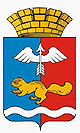 от 01.03.2023 № 01-01/172г. КраснотурьинскОб утверждении проекта внесения изменений в проекты планировки и проекты межевания территории для объекта «Трасса водопровода от Северопесчанского месторождения подземных вод до г. Краснотурьинска Свердловской области» (ненормативный МПА)В соответствии со статьей 46 Градостроительного кодекса Российской Федерации, статьей 16 Федерального закона от 06.10.2003 № 131-ФЗ «Об общих принципах организации местного самоуправления в Российской Федерации», статьями 6, 7, 32 Устава городского округа Краснотурьинск, утвержденного решением Краснотурьинской городской Думы  от 23.06.2005 № 76, Правилами землепользования и застройки городского округа Краснотурьинск, утвержденными решением Думы городского округа Краснотурьинск 
от 24.12.2009 № 159, руководствуясь заключением о результатах общественных обсуждений, проводившихся в период с 18.01.2023 по 15.02.2023 согласно постановлению Администрации  городского округа Краснотурьинск 
от 11.01.2023 № 01-01/08 «О проведении общественных обсуждений по проекту внесения изменений в проекты планировки и проекты межевания территории 
для объекта «Трасса водопровода от Северопесчанского месторождения подземных вод до г. Краснотурьинска Свердловской области»», на основании обращения общества с ограниченной ответственностью «Экохим-проект» 
от 27.12.2022 № 960, Администрация (исполнительно-распорядительный орган местного самоуправления) городского округа КраснотурьинскПОСТАНОВЛЯЕТ:	1. Утвердить проект внесения изменений в проекты планировки и проекты межевания территории для объекта «Трасса водопровода от Северопесчанского месторождения подземных вод до г. Краснотурьинска Свердловской области», утвержденные постановлениями Администрации городского округа Краснотурьинск от 29.12.2016 № 1444, от 05.04.2021 № 274, разработанный обществом с ограниченной ответственностью «ГЕОЦЕНТР», 
с характеристиками, указанными в приложении к данному постановлению.	2. Управлению по архитектуре, градостроительству и землепользованию Администрации городского округа Краснотурьинск (Н.В. Катаева)                              при осуществлении градостроительной деятельности руководствоваться утвержденной документацией по проекту внесения изменений в проекты планировки и проекты межевания территории для объекта «Трасса водопровода от Северопесчанского месторождения подземных вод до г. Краснотурьинска Свердловской области», разработанный обществом с ограниченной ответственностью «ГЕОЦЕНТР». 	3. Опубликовать настоящее постановление в газете «Муниципальный вестник. Городской округ Краснотурьинск», а также разместить на официальном сайте Администрации городского округа Краснотурьинск.	4. Контроль исполнения настоящего постановления возложить на первого заместителя Главы Администрации городского округа Краснотурьинск                              М.А. Корсикова.Глава городского округа				                             А.Ю. УстиновПриложениек постановлению Администрации городского округа Краснотурьинскот 01.03.2023 № 01-01/172«Об утверждении проекта внесения изменений в проекты планировкии проекты межевания территории для объекта «Трасса водопровода от Северопесчанского месторождения подземных вод до г. Краснотурьинска Свердловской области» Основные технико-экономические показателипроекта внесения изменений в проекты планировки и проекты межевания территории для объекта «Трасса водопровода от Северопесчанского месторождения подземных вод до г. Краснотурьинска Свердловской области»1. Рассматриваемая территория расположена в границах кадастровых кварталов: 66:50:0505001; 66:50:0510012; 66:50:0517001; 66:50:0520001; 66:50:0520006;	66:50:0517006; 66:50:0517007; 66:50:0517008; 66:50:0520008; 66:50:0520009; 66:50:0528004; 66:50:0528001; 66:50:0533001; 66:50:0533003; 66:50:0529003;	66:50:0529005; 66:50:0529006; 66:50:0701001; 66:50:0701003; 66:50:0702002; 66:50:0708001; 66:50:0706001.2. Площадь территории проекта составляет 115,1 га.3. Сведения об образуемых земельных участках4. Сведения о существующих земельных участках5. Сведения о земельных участках и землях, в отношении которых устанавливается публичный сервитутАДМИНИСТРАЦИЯ  ГОРОДСКОГО ОКРУГА КРАСНОТУРЬИНСКСВЕРДЛОВСКОЙ ОБЛАСТИП О С Т А Н О В Л Е Н И Е№пп№ напланеПлощадькв.м.Вид разрешенногоиспользованияКатегорияземельСпособ образования1:ЗУ134 207водоводземли населённых пунктовобразовать земельный участок :ЗУ1 в два этапа: путем перераспределенияземельного участка с кадастровым номером 66:50:0533003:4 сземельным участком с кадастровым номером 66:50:0000000:6221;путем перераспределения образованного земельного участка и неразграниченных земель государственной или муниципальной собственностиКадастровый номер (Кадастровый номер землепользования)Площадь кв. мВидразрешенного использованияАдресКатегория земель66:50:0000000: 48810 001водопроводСвердловская область, город Краснотурьинск, 7 м по направлению на запад от жилого дома, расположенного по адресу: Свердловская область, город Краснотурьинск, улица Фрунзе,62земли населённых пунктов66:50:0000000: 4160216 013под объекты инженерной инфраструктурыСвердловская область, город Краснотурьинск, 1200 м по направлению на северо-восток от ориентира нежилое здание, расположенное за пределами участка, адрес ориентира: Свердловская область, город Краснотурьинск, улица Фрунзе, дом 86земли населённых пунктов66:50:0000000:30738 820под дорогамиСвердловская область, город Краснотурьинск, улица Октябрьскаяземли населённых пунктов66:50:0000000:3053 942под дорогамиСвердловская область, город Краснотурьинск, улица Фрунзеземли населённых пунктов66:50:0000000:4898 564под сети водоснабженияСвердловская область, город Краснотурьинск,     18 м по направлению на запад от жилого дома, расположенного по адресу: Свердловская область, город Краснотурьинск, улица Фрунзе,46земли населённых пунктов66:50:0000000:2612 611под дорогамиСвердловская область, город Краснотурьинск, улица Лермонтоваземли населённых пунктовКадастровый номер (Кадастровый номер землепользования)Площадь кв. мВидразрешенного использованияАдресКатегория земель66:50:0000000:4160216 013под объекты инженерной инфраструктурыСвердловская область, город Краснотурьинск, 1200 м по направлению на северо-восток от ориентира нежилое здание, расположенное за пределами участка, адрес ориентира: Свердловская область, город Краснотурьинск, улица Фрунзе, дом 86земли населённых пунктов66:50:0000000:29347 692под дорогамиСвердловская область, город Краснотурьинск, улица Поповаземли населённых пунктов66:50:0000000:26648 416под дорогамиСвердловская область, город Краснотурьинск, улица Лениназемли населённых пунктов66:50:0000000:2785 598под дорогамиСвердловская область, город Краснотурьинск, улица Миковаземли населённых пунктов66:50:0000000:27322 530под дорогамиСвердловская область, город Краснотурьинск, улица Чкалова, автодорогаземли населённых пунктов66:50:0000000:622126 037коммунальное обслуживаниеСвердловская область, город Краснотурьинск,   115 м по направлению на восток от здания, расположенного поадресу: Свердловская область, город Краснотурьинск, улицаБульвар Мира, дом 15земли населённых пунктов66:50:0528004:151285предприятие энергетикиСвердловская область, город Краснотурьинск, 283 м по направлению на юго-восток от юго-восточного угла здания, расположенного по адресу: Свердловская область, город Краснотурьинск, улица Чернышевского, 19земли населённых пунктовКадастровый номер (Кадастровый номер землепользования)Площадь кв. мВидразрешенного использованияАдресКатегория земель66:50:0533001:32 502предприятие энергетикиСвердловская область, город Краснотурьинск, в 230 м на северо-запад от юго-восточного угла забора земельного участка, расположенного по адресу: Свердловская область, городКраснотурьинск, улица Заречная, дом 15земли населённых пунктов66:50:0533001:210 417водоводСвердловская область, город Краснотурьинск, ул. Ленинского Комсомола, дом 36земли населённых пунктов66:50:0000000:57113 557 218городские лесаСвердловская область,город Краснотурьинск, кварталы 5, 6, 7, 8 городских лесов городского округа Краснотурьинскземли населённых пунктов66:50:0533003:429 746водоводСвердловская область, город Краснотурьинск, улица Ленинского Комсомола, дом 36земли населённых пунктов66:50:0533003:52 244водоводСвердловская область, город Краснотурьинск, улица Ленинского Комсомола, дом 36земли населённых пунктов66:50:0000000:67928 157коммунальное обслуживаниеСвердловская область, город Краснотурьинск, автодорога город  Краснотурьинск – поселок Воронцовказемли населённых пунктов66:50:0529003:1(66:50:0000000:246)782 219для целей ведения лесного хозяйства-земли лесного фонда66:50:0529005:171 243водоводСвердловская область, город Краснотурьинск, улица Ленинского Комсомола, дом 36земли населенных пунктовКадастровый номер (Кадастровый номер землепользования)Площадь кв. мВидразрешенного использованияАдресКатегория земель66:50:0529005:38(66:50:0000000: 27)68 454для производственныхнуждСвердловская область, город Краснотурьинск; ориентир: ж/д полотно - в границах участказемли населенных пунктов66:50:0529006:3(66:50:0000000: 27)232 686для производственныхнуждСвердловская область, город Краснотурьинск; ориентир: ж/дполотно - в границах участказемли населенных пунктов66:50:0701001:3(66:50:0000000: 2148)33 410-Свердловская область-66:50:0701001:264 774водоводСвердловская область, город Краснотурьинск, улица Ленинского Комсомола, дом 36земли промышленности, энергетики,транспорта, связи, радиовещания, телевидения,информатики, земли для обеспечениякосмическойдеятельности, земли обороны,безопасности и земли иногоспециального назначения66:50:0701001:25(66:50:0000000: 246)53 799для целей ведения лесного хозяйства-земли лесного фондаКадастровый номер (Кадастровый номер землепользования)Площадь кв. мВидразрешенного использованияАдресКатегория земель66:50:0701001:617 396автодорогаСвердловская область, город Краснотурьинск, автодорога город Краснотурьинск - поселок Воронцовка, от 3,5 км до 4,0 кмземли промышленности, энергетики,транспорта, связи, радиовещания, телевидения,информатики, земли для обеспечениякосмическойдеятельности, земли обороны,безопасности и земли иногоспециального назначения66:50:0701001:23(66:50:0000000: 246)6 835 728для целей ведения лесного хозяйства-земли лесного фонда66:50:0701003:6(66:50:0000000: 246)4 119 662для целей ведения лесного хозяйства-земли лесного фонда66:50:0702002:195(66:50:0000000: 246)548 188для целей ведения лесного хозяйства-земли лесного фондаКадастровый номер (Кадастровый номер землепользования)Площадь кв. мВидразрешенного использованияАдресКатегория земель66:50:0702002:2(66:50:0000000:2)20 072земли промышленности, энергетики,транспорта, связи, радиовещания, телевидения,информатики, земли для обеспечениякосмическойдеятельности, земли обороны,безопасности и земли иногоспециального назначения66:50:0701003:1(66:50:0000000:2)335земли промышленности, энергетики,транспорта, связи, радиовещания, телевидения,информатики, земли для обеспечениякосмическойдеятельности, земли обороны,безопасности и земли иногоспециального назначенияКадастровый номер (Кадастровый номер землепользования)Площадь кв. мВидразрешенного использованияАдресКатегория земель66:50:0701003:3(66:50:0000000:3)1 033под железнуюдорогу на склад ВВСвердловская область, Карпинский лесхоз, Воронцовское иКраснотурьинское лесничество, квартал 4,5,6,7;136земли промышленности, энергетики,транспорта, связи, радиовещания, телевидения,информатики, земли для обеспечениякосмическойдеятельности, земли обороны,безопасности и земли иногоспециального назначения66:50:0702002:3(66:50:0000000:3)37 914под железнуюдорогу на склад ВВСвердловская область, Карпинский лесхоз, Воронцовское иКраснотурьинское лесничество, квартал 4,5,6,7;136земли промышленности, энергетики,транспорта, связи, радиовещания, телевидения,информатики, земли для обеспечениякосмическойдеятельности, земли обороны,безопасности и земли иногоспециального назначения66:50:0702002: 196(66:50:0000000: 246)6 759 333для целей ведения лесного хозяйства-земли лесного фондаКадастровый номер (Кадастровый номер землепользования)Площадь кв. мВидразрешенного использованияАдресКатегория земель66:50:0702002: 210244 947автомобильный транспортСвердловская область, на территории городского округа Краснотурьинск, на землях лесного фонда, включенных в границы Карпинского лесничества, в кварталах 7 (части выделов 13, 17), 6 (части выделов 3,7,8,11,14,15,18, 19,20,23,24,25), 16 (части выделов 2,3,4,6,7,8,9,11, 15,19,20,21), 29 (части выделов 1,2,3,35) Воронцовского участка Краснотурьинского участкового лесничестваземли промышленности, энергетики,транспорта, связи, радиовещания, телевидения,информатики, земли для обеспечениякосмическойдеятельности, земли обороны,безопасности и земли иногоспециального назначения66:50:0702002:1817 933под промплощадку шахтыСеверопесчанскаяСвердловская область, город Краснотурьинск, Шахта «Северопесчанская»земли промышленности, энергетики,транспорта, связи, радиовещания, телевидения,информатики, земли для обеспечениякосмическойдеятельности, земли обороны,безопасности и земли иногоспециального назначенияКадастровый номер (Кадастровый номер землепользования)Площадь кв. мВидразрешенного использованияАдресКатегория земель66:50:0702002:2112 486автодорогаСвердловская область, город Краснотурьинск, от автодороги город Серов - город Североуральск -  город Ивдель в северо-восточном направлении вдольсуществующего водоводаземли промышленности, энергетики,транспорта, связи, радиовещания, телевидения,информатики, земли для обеспечениякосмическойдеятельности, земли обороны,безопасности и земли иногоспециального назначения66:50:0702002:207244автодорогаСвердловская область, город Краснотурьинск, 2,220 км от автодороги город Серов - город Североуральск - город Ивдель в северо-восточном направлении вдоль существующего водоводаземли промышленности, энергетики,транспорта, связи, радиовещания, телевидения,информатики, земли для обеспечениякосмическойдеятельности, земли обороны,безопасности и земли иногоспециального назначенияКадастровый номер (Кадастровый номер землепользования)Площадь кв. мВидразрешенного использованияАдресКатегория земель66:50:0702002: 2092 703автодорогаСвердловская область, город Краснотурьинск, 2,220 км от автодороги город Серов – город Североуральск -  город Ивдель в северо-восточном направлении вдоль существующего водоводаземли промышленности, энергетики,транспорта, связи, радиовещания, телевидения,информатики, земли для обеспечениякосмическойдеятельности, земли обороны,безопасности и земли иногоспециального назначения66:50:0702002: 2081 759автодорогаСвердловская область, город Краснотурьинск, 2,220 км от автодороги город Серов – город Североуральск – город Ивдель в северо-восточном направлении вдоль существующего водоводземли промышленности, энергетики,транспорта, связи, радиовещания, телевидения,информатики, земли для обеспечениякосмическойдеятельности, земли обороны,безопасности и земли иногоспециального назначения66:50:0702002:13(66:50:0000000: 46)62 072---Кадастровый номер (Кадастровый номер землепользования)Площадь кв. мВидразрешенного использованияАдресКатегория земель66:50:0000000: 2067861 450для ведения лесного хозяйстваСвердловская область, город Краснотурьинск, автомобильнаядорога «город Серов – город Североуральск – город Ивдель»земли промышленности, энергетики,транспорта, связи, радиовещания, телевидения,информатики, земли для обеспечениякосмическойдеятельности, земли обороны,безопасности и земли иногоспециального назначения66:50:0708001:94(66:50:0000000: 246)11 726 154,63(декл)для целей ведения лесного хозяйства-земли лесного фонда66:50:0706001:2(66:50:0000000: 246)40 040 200,75(декл)для целей ведения лесного хозяйства-земли лесного фонда66:50:0000000: 624243 000для целей ведения лесного хозяйстваСвердловская область, городской округ Краснотурьинск, квартал 41 (части выделов 14, 20, 21, 22, 23, 24, 33) Воронцовского участка Краснотурьинского участкового лесничестваКарпинского лесничестваземли лесного фондаОбозначениеЗемельные участки и земли, в отношении которых устанавливается публичныйсервитутПлощадь публичного сервитута в границах земельных участкови земель,         кв. мКатегория земельАдрес или иное описание местоположения земельных участков и земель, в отношении которых устанавливается публичный сервитут(1)неразграниченные землигосударственной или муниципальнойсобственности13166:50:0708001(2)неразграниченные землигосударственной или муниципальнойсобственности11666:50:0701001(3)неразграниченные землигосударственной или муниципальнойсобственности70966:50:0701001(4)неразграниченные землигосударственной или муниципальнойсобственности88966:50:0701001(5)неразграниченные землигосударственной или муниципальнойсобственности36земли населённых пунктов66:50:0529005(6)неразграниченные землигосударственной или муниципальнойсобственности618земли населённых пунктов66:50:0529005(7)неразграниченные землигосударственной или муниципальнойсобственности1017земли населённых пунктов66:50:0529005(8)неразграниченные землигосударственной или муниципальнойсобственности280земли населённых пунктов66:50:0529005ОбозначениеЗемельные участки и земли, в отношении которых устанавливается публичныйсервитутПлощадь публичного сервитута в границах земельных участкови земель,         кв. мКатегория земельАдрес или иное описание местоположения земельных участков и земель, в отношении которых устанавливается публичный сервитут(9)неразграниченные землигосударственной или муниципальнойсобственности623земли населённых пунктов66:50:0529005(10)неразграниченные землигосударственной или муниципальнойсобственности1058земли населённых пунктов66:50:0533003(11)неразграниченные землигосударственной или муниципальнойсобственности1670земли населённых пунктов66:50:0533003; 66:50:0529003(12)неразграниченные землигосударственной или муниципальнойсобственности2220земли населённых пунктов66:50:0533003; 66:50:0533001(13)неразграниченные землигосударственной или муниципальнойсобственности1243земли населённых пунктов66:50:0533001; 66:50:0528001(14)неразграниченные землигосударственной или муниципальнойсобственности102земли населённых пунктов66:50:0528001(15)неразграниченные землигосударственной или муниципальнойсобственности4земли населённых пунктов66:50:0528001(16)неразграниченные землигосударственной или муниципальнойсобственности6683земли населённых пунктов66:50:0528001; 66:50:0528004;66:50:0520008ОбозначениеЗемельные участки и земли, в отношении которых устанавливается публичныйсервитутПлощадь публичного сервитута в границах земельных участкови земель,         кв. мКатегория земельАдрес или иное описание местоположения земельных участков и земель, в отношении которых устанавливается публичный сервитут(17)неразграниченные землигосударственной или муниципальнойсобственности111земли населённых пунктов66:50:0520008(18)неразграниченные землигосударственной или муниципальнойсобственности1240земли населённых пунктов66:50:0520008(19)неразграниченные землигосударственной или муниципальнойсобственности848земли населённых пунктов66:50:0517007(20)неразграниченные землигосударственной или муниципальнойсобственности1447земли населённых пунктов66:50:0520008(21)неразграниченные землигосударственной или муниципальнойсобственности1187земли населённых пунктов66:50:0517007(22)неразграниченные землигосударственной или муниципальнойсобственности0земли населённых пунктов 66:50:0520008(23)неразграниченные землигосударственной или муниципальнойсобственности2105земли населённых пунктов 66:50:0520006(24)неразграниченные землигосударственной или муниципальнойсобственности1414земли населённых пунктов 66:50:0517006ОбозначениеЗемельные участки и земли, в отношении которых устанавливается публичныйсервитутПлощадь публичного сервитута в границах земельных участкови земель,   кв. мКатегория земельАдрес или иное описание местоположения земельных участков и земель,в отношении которых устанавливается публичный сервитут(25)неразграниченные землигосударственной или муниципальнойсобственности212земли населённых пунктов66:50:0517001(26)неразграниченные землигосударственной или муниципальнойсобственности1289земли населённых пунктов66:50:0520001(27)неразграниченные землигосударственной или муниципальнойсобственности47земли населённых пунктов66:50:0517001(28)неразграниченные землигосударственной или муниципальнойсобственности672земли населённых пунктов66:50:0517001; 66:50:0520001(29)неразграниченные землигосударственной или муниципальнойсобственности114земли населённых пунктов66:50:0517001(30)неразграниченные землигосударственной или муниципальнойсобственности615земли населённых пунктов66:50:0517001(31)неразграниченные землигосударственной или муниципальнойсобственности1890земли населённых пунктов66:50:0517001(32)неразграниченные землигосударственной или муниципальнойсобственности73земли населённых пунктов66:50:0510012ОбозначениеЗемельные участки и земли, в отношении которых устанавливается публичныйсервитутПлощадь публичного сервитута в границах земельных участкови земель,   кв. мКатегория земельАдрес или иное описание местоположения земельных участков и земель,в отношении которых устанавливается публичный сервитут (33)неразграниченные землигосударственной или муниципальнойсобственности291земли населённых пунктов66:50:0510012; 66:50:0505001 (34)неразграниченные землигосударственной или муниципальнойсобственности3земли населённых пунктов66:50:0505001/чзу166:50:0000000:488176земли населённых пунктовСвердловская область, город Краснотурьинск, 7 м по направлению на запад от жилого дома, расположенного по адресу: Свердловская область, город Краснотурьинск, улица Фрунзе, 62/чзу166:50:0000000: 416059земли населённых пунктовСвердловская область, город Краснотурьинск, 1200 м по направлению на северо-восток от ориентира нежилое здание, расположенное за пределами участка, адрес ориентира: Свердловская область, город Краснотурьинск, улица Фрунзе, дом 86/чзу166:50:0000000:307408земли населённых пунктовСвердловская область, город Краснотурьинск, улица Октябрьская/чзу166:50:0000000:3052323земли населённых пунктовСвердловская область, город Краснотурьинск, улица  ФрунзеОбозначениеЗемельные участки и земли, в отношении которых устанавливается публичныйсервитутПлощадь публичного сервитута в границах земельных участкови земель,              кв. мКатегория земельАдрес или иное описание местоположения земельных участков и земель,в отношении которых устанавливается публичный сервитут/чзу166:50:0000000:4892227земли населённых пунктовСвердловская область, город Краснотурьинск,                      18 м по направлению на запад от жилого дома, расположенного поадресу: Свердловская область, город Краснотурьинск, улица Фрунзе, 46/чзу266:50:0000000:4891749земли населённых пунктовСвердловская область, город Краснотурьинск,                      18 м по направлению на запад от жилого дома, расположенного поадресу: Свердловская область, город Краснотурьинск, улица Фрунзе, 46/чзу366:50:0000000:4892045земли населённых пунктовСвердловская область, город Краснотурьинск,                      18 м по направлению на запад от жилого дома, расположенного поадресу: Свердловская область, город Краснотурьинск, улица Фрунзе, 46/чзу466:50:0000000:4891456земли населённых пунктовСвердловская область, город Краснотурьинск,                      18 м по направлению на запад от жилого дома, расположенного поадресу: Свердловская область, город Краснотурьинск, улица Фрунзе, 46/чзу566:50:0000000:4891087земли населённых пунктовСвердловская область, город Краснотурьинск,                      18 м по направлению на запад от жилого дома, расположенного поадресу: Свердловская область, город Краснотурьинск, улица Фрунзе, 46/чзу166:50:0000000:26188земли населённых пунктовобл. Свердловская, город Краснотурьинск, улицаЛермонтова/чзу166:50:0000000:  4160136земли населённых пунктовСвердловская область, город Краснотурьинск, 1200 м по направлению на северо-восток от ориентира нежилое здание, расположенное за пределами участка, адрес ориентира: Свердловская область, город Краснотурьинск, улица Фрунзе, дом 86/чзу266:50:0000000:  416061земли населённых пунктовСвердловская область, город Краснотурьинск, 1200 м по направлению на северо-восток от ориентира нежилое здание, расположенное за пределами участка, адрес ориентира: Свердловская область, город Краснотурьинск, улица Фрунзе, дом 86/чзу166:50:0000000:293620земли населённых пунктовСвердловская область, город Краснотурьинск, улица Попова/чзу166:50:0000000:266738земли населённых пунктовСвердловская область, город Краснотурьинск, улица Ленина/чзу166:50:0000000:278294земли населённых пунктовСвердловская область, город Краснотурьинск, улица Микова/чзу166:50:0000000:2736414земли населённых пунктовСвердловская область, город Краснотурьинск, улица Чкалова, автодорогаОбозначениеЗемельные участки и земли, в отношении которых устанавливается публичныйсервитутПлощадь публичного сервитута в границах земельных участкови земель,              кв. мКатегория земельАдрес или иное описание местоположения земельных участков и земель,в отношении которых устанавливается публичный сервитут/чзу166:50:0000000: 62211001земли населённых пунктовСвердловская область, город Краснотурьинск,    115 м по направлению на восток от здания, расположенного по адресу: Свердловская область, город Краснотурьинск, улица Бульвар Мира, дом 15/чзу266:50:0000000: 62219975земли населённых пунктовСвердловская область, город Краснотурьинск,    115 м по направлению на восток от здания, расположенного по адресу: Свердловская область, город Краснотурьинск, улица Бульвар Мира, дом 15/чзу366:50:0000000: 62213078земли населённых пунктовСвердловская область, город Краснотурьинск,    115 м по направлению на восток от здания, расположенного по адресу: Свердловская область, город Краснотурьинск, улица Бульвар Мира, дом 15:151/чзу166:50:0528004:15166земли населённых пунктовСвердловская область, город Краснотурьинск, 283 м по направлению на юго-восток от юго-восточного угла здания, расположенного по адресу:Свердловская область, город Краснотурьинск, улица Чернышевского, 19:151/чзу266:50:0528004:15138земли населённых пунктовСвердловская область, город Краснотурьинск, 283 м по направлению на юго-восток от юго-восточного угла здания, расположенного по адресу:Свердловская область, город Краснотурьинск, улица Чернышевского, 19:3/чзу166:50:0533001:3269земли населённых пунктовСвердловская область, город Краснотурьинск, в 230 м на северо-запад от юго-восточного угла забора земельного участка, расположенного по адресу: Свердловская область, город Краснотурьинск, улица Заречная, дом 15:5/чзу166:50:0533003:52244земли населенных пунктовСвердловская область, город Краснотурьинск, улица Ленинского Комсомола, дом 36:6792/чзу166:50:0000000:67922207земли населённых пунктовСвердловская область, город Краснотурьинск, автодорога город Краснотурьинск – поселок Воронцовка:6792/чзу266:50:0000000:67925393земли населённых пунктовСвердловская область, город Краснотурьинск, автодорога город Краснотурьинск – поселок Воронцовка:6792/чзу366:50:0000000:6792228земли населённых пунктовСвердловская область, город Краснотурьинск, автодорога город Краснотурьинск – поселок Воронцовка:17/чзу166:50:0529005:171156земли населенных пунктовСвердловская область, город Краснотурьинск, улица Ленинского Комсомола, дом 36ОбозначениеЗемельные участки и земли, в отношении которых устанавливается публичныйсервитутПлощадь публичного сервитута в границах земельных участкови земель,              кв. мКатегория земельАдрес или иное описание местоположения земельных участков и земель,в отношении которых устанавливается публичный сервитут:38/чзу166:50:0529005:38(66:50:0000000:27)1818земли населенных пунктовСвердловская область, город Краснотурьинск; ориентир: ж/дполотно - в границах участка:3/чзу166:50:0529006:3(66:50:0000000:27)1490земли населенных пунктовСвердловская область, город Краснотурьинск; ориентир: ж/д полотно - в границах участка:3/чзу166:50:0701001:3(66:50:0000000:2148)2240-Свердловская область:26/чзу166:50:0701001:262886земли промышленности, энергетики,транспорта, связи, радиовещания, телевидения,информатики, земли для обеспечениякосмическойдеятельности, земли обороны,безопасности и земли иногоспециального назначенияСвердловская область, город Краснотурьинск, улица Ленинского Комсомола, дом 36ОбозначениеЗемельные участки и земли, в отношении которых устанавливается публичныйсервитутЗемельные участки и земли, в отношении которых устанавливается публичныйсервитутПлощадь публичного сервитута в границах земельных участкови земель,              кв. мКатегория земельАдрес или иное описание местоположения земельных участков и земель,в отношении которых устанавливается публичный сервитутАдрес или иное описание местоположения земельных участков и земель,в отношении которых устанавливается публичный сервитут:61/чзу166:50:0701001:6166:50:0701001:61232земли промышленности, энергетики,транспорта, связи, радиовещания, телевидения,информатики, земли для обеспечениякосмическойдеятельности, земли обороны,безопасности и земли иногоспециального назначенияСвердловская область, город Краснотурьинск, автодорога город Краснотурьинск - поселокВоронцовка, от 3,5 км до 4,0 кмСвердловская область, город Краснотурьинск, автодорога город Краснотурьинск - поселокВоронцовка, от 3,5 км до 4,0 км:2/чзу166:50:0702002:2(66:50:0000000:2)66:50:0702002:2(66:50:0000000:2)109земли промышленности, энергетики,транспорта, связи, радиовещания, телевидения,информатики, земли для обеспечениякосмическойдеятельности, земли обороны,безопасности и земли иногоспециального назначенияОбозначениеЗемельные участки и земли, в отношении которых устанавливается публичныйсервитутПлощадь публичного сервитута в границах земельных участкови земель,              кв. мПлощадь публичного сервитута в границах земельных участкови земель,              кв. мКатегория земельАдрес или иное описание местоположения земельных участков и земель,в отношении которых устанавливается публичный сервитут:1/чзу166:50:0701003:1(66:50:0000000:2)7070земли промышленности, энергетики,транспорта, связи, радиовещания, телевидения,информатики, земли для обеспечениякосмическойдеятельности, земли обороны,безопасности и земли иногоспециального назначения:3/чзу166:50:0701003:3(66:50:0000000:3)4545земли промышленности, энергетики,транспорта, связи, радиовещания, телевидения,информатики, земли для обеспечениякосмическойдеятельности, земли обороны,безопасности и земли иногоспециального назначенияСвердловская область, Карпинский лесхоз, Воронцовское иКраснотурьинское лесничество, квартал 4,5,6,7;136Свердловская область, Карпинский лесхоз, Воронцовское иКраснотурьинское лесничество, квартал 4,5,6,7;136ОбозначениеЗемельные участки и земли, в отношении которых устанавливается публичныйсервитутПлощадь публичного сервитута в границах земельных участкови земель,              кв. мПлощадь публичного сервитута в границах земельных участкови земель,              кв. мКатегория земельАдрес или иное описание местоположения земельных участков и земель, в отношении которых устанавливается публичный сервитутАдрес или иное описание местоположения земельных участков и земель, в отношении которых устанавливается публичный сервитут:3/чзу166:50:0702002:3(66:50:0000000:3)226226земли промышленности, энергетики,транспорта, связи, радиовещания, телевидения,информатики, земли для обеспечениякосмическойдеятельности, земли обороны,безопасности и земли иногоспециального назначенияСвердловская область, Карпинский лесхоз, Воронцовское иКраснотурьинское лесничество, квартал 4,5,6,7;136Свердловская область, Карпинский лесхоз, Воронцовское иКраснотурьинское лесничество, квартал 4,5,6,7;136:210/чзу166:50:0702002:21028352835земли промышленности, энергетики,транспорта, связи, радиовещания, телевидения,информатики, земли для обеспечениякосмическойдеятельности, земли обороны,безопасности и земли иногоспециального назначенияСвердловская область, на территории городского округа Краснотурьинск, на землях лесного фонда, включенных в границы Карпинскоголесничества, в кварталах 7 (части выделов 13, 17), 6 (части выделов 3,7,8,11,14, 15,18,19,20,23,24,25), 16 (части выделов 2,3,4,6,7, 8,9,11,15,19,20,21), 29(части выделов 1,2,3,35) Воронцовского участкаКраснотурьинского участкового лесничества.:210/чзу266:50:0702002:210593593земли промышленности, энергетики,транспорта, связи, радиовещания, телевидения,информатики, земли для обеспечениякосмическойдеятельности, земли обороны,безопасности и земли иногоспециального назначенияСвердловская область, на территории городского округа Краснотурьинск, на землях лесного фонда, включенных в границы Карпинскоголесничества, в кварталах 7 (части выделов 13, 17), 6 (части выделов 3,7,8,11,14, 15,18,19,20,23,24,25), 16 (части выделов 2,3,4,6,7, 8,9,11,15,19,20,21), 29(части выделов 1,2,3,35) Воронцовского участкаКраснотурьинского участкового лесничества.:210/чзу366:50:0702002:210145145земли промышленности, энергетики,транспорта, связи, радиовещания, телевидения,информатики, земли для обеспечениякосмическойдеятельности, земли обороны,безопасности и земли иногоспециального назначенияСвердловская область, на территории городского округа Краснотурьинск, на землях лесного фонда, включенных в границы Карпинскоголесничества, в кварталах 7 (части выделов 13, 17), 6 (части выделов 3,7,8,11,14, 15,18,19,20,23,24,25), 16 (части выделов 2,3,4,6,7, 8,9,11,15,19,20,21), 29(части выделов 1,2,3,35) Воронцовского участкаКраснотурьинского участкового лесничества.:210/чзу466:50:0702002:210140140земли промышленности, энергетики,транспорта, связи, радиовещания, телевидения,информатики, земли для обеспечениякосмическойдеятельности, земли обороны,безопасности и земли иногоспециального назначенияСвердловская область, на территории городского округа Краснотурьинск, на землях лесного фонда, включенных в границы Карпинскоголесничества, в кварталах 7 (части выделов 13, 17), 6 (части выделов 3,7,8,11,14, 15,18,19,20,23,24,25), 16 (части выделов 2,3,4,6,7, 8,9,11,15,19,20,21), 29(части выделов 1,2,3,35) Воронцовского участкаКраснотурьинского участкового лесничества.:210/чзу566:50:0702002:210555555земли промышленности, энергетики,транспорта, связи, радиовещания, телевидения,информатики, земли для обеспечениякосмическойдеятельности, земли обороны,безопасности и земли иногоспециального назначенияСвердловская область, на территории городского округа Краснотурьинск, на землях лесного фонда, включенных в границы Карпинскоголесничества, в кварталах 7 (части выделов 13, 17), 6 (части выделов 3,7,8,11,14, 15,18,19,20,23,24,25), 16 (части выделов 2,3,4,6,7, 8,9,11,15,19,20,21), 29(части выделов 1,2,3,35) Воронцовского участкаКраснотурьинского участкового лесничества.ОбозначениеОбозначениеЗемельные участки и земли, в отношении которых устанавливается публичныйсервитутПлощадь публичного сервитута в границах земельных участкови земель, кв. мКатегория земельАдрес или иное описание местоположения земельных участков и земель, в отношении которых устанавливается публичный сервитут:1/чзу1:1/чзу166:50:0702002:18208земли промышленности, энергетики,транспорта, связи, радиовещания, телевидения,информатики, земли для обеспечениякосмическойдеятельности, земли обороны,безопасности и земли иногоспециального назначенияСвердловская область, город Краснотурьинск, шахта «Северопесчанская»:211/чзу1:211/чзу166:50:0702002:2111170земли промышленности, энергетики,транспорта, связи, радиовещания, телевидения,информатики, земли для обеспечениякосмическойдеятельности, земли обороны,безопасности и земли иногоспециального назначенияСвердловская область, город Краснотурьинск, от автодороги город Серов -город Североуральск - город Ивдель в северо-восточном направлении вдоль существующего водовода:211/чзу2:211/чзу266:50:0702002:211251земли промышленности, энергетики,транспорта, связи, радиовещания, телевидения,информатики, земли для обеспечениякосмическойдеятельности, земли обороны,безопасности и земли иногоспециального назначенияСвердловская область, город Краснотурьинск, от автодороги город Серов -город Североуральск - город Ивдель в северо-восточном направлении вдоль существующего водоводаОбозначениеОбозначениеЗемельные участки и земли, в отношении которых устанавливается публичныйсервитутПлощадь публичного сервитута в границах земельных участкови земель, кв. мКатегория земельАдрес или иное описание местоположения земельных участков и земель, в отношении которых устанавливается публичный сервитут:207/чзу1:207/чзу166:50:0702002:20726земли промышленности, энергетики,транспорта, связи, радиовещания, телевидения,информатики, земли для обеспечениякосмическойдеятельности, земли обороны,безопасности и земли иногоспециального назначенияСвердловская область, город Краснотурьинск, 2,220 км от автодороги город Серов - город Североуральск - город Ивдель в северо-восточном направлении вдоль существующего водовода:209/чзу166:50:0702002:209277земли промышленности, энергетики,транспорта, связи, радиовещания, телевидения,информатики, земли для обеспечениякосмическойдеятельности, земли обороны,безопасности и земли иногоспециального назначенияСвердловская область, город Краснотурьинск, 2,220 км от автодороги город Серов – город Североуральск – город Ивдель в северо-восточном направлении вдоль существующего водоводаОбозначениеЗемельные участки и земли, в отношении которых устанавливается публичныйсервитутПлощадь публичного сервитута в границах земельных участкови земель, кв. мКатегория земельАдрес или иное описание местоположения земельных участков и земель, в отношении которых устанавливается публичный сервитут:208/чзу166:50:0702002:208241земли промышленности, энергетики,транспорта, связи, радиовещания, телевидения,информатики, земли для обеспечениякосмическойдеятельности, земли обороны,безопасности и земли иногоспециального назначенияСвердловская область, город Краснотурьинск, 2,220 км от автодороги город Серов – город Североуральск – город Ивдель в северо-восточном направлении вдоль существующего водовода:208/чзу266:50:0702002:208161земли промышленности, энергетики,транспорта, связи, радиовещания, телевидения,информатики, земли для обеспечениякосмическойдеятельности, земли обороны,безопасности и земли иногоспециального назначенияСвердловская область, город Краснотурьинск, 2,220 км от автодороги город Серов – город Североуральск – город Ивдель в северо-восточном направлении вдоль существующего водовода:13/чзу166:50:0702002:13(66:50:0000000:46)17868земли промышленности, энергетики,транспорта, связи, радиовещания, телевидения,информатики, земли для обеспечениякосмическойдеятельности, земли обороны,безопасности и земли иногоспециального назначенияСвердловская область, город Краснотурьинск, кварталы 6,7,16,29 Воронцовского лесничества Карпинского лесхозаСвердловская область, город Краснотурьинск, кварталы 6,7,16,29 Воронцовского лесничества Карпинского лесхоза:13/чзу266:50:0702002:13(66:50:0000000:46)33земли промышленности, энергетики,транспорта, связи, радиовещания, телевидения,информатики, земли для обеспечениякосмическойдеятельности, земли обороны,безопасности и земли иногоспециального назначенияСвердловская область, город Краснотурьинск, кварталы 6,7,16,29 Воронцовского лесничества Карпинского лесхозаСвердловская область, город Краснотурьинск, кварталы 6,7,16,29 Воронцовского лесничества Карпинского лесхозаОбозначениеЗемельные участки и земли, в отношении которых устанавливается публичныйсервитутПлощадь публичного сервитута в границах земельных участкови земель,                 кв. мКатегория земельАдрес или иное описание местоположения земельных участков и земель,в отношении которых устанавливается публичный сервитут:2067/чзу166:50:0000000:2067413земли промышленности, энергетики,транспорта, связи, радиовещания, телевидения,информатики, земли для обеспечениякосмическойдеятельности, земли обороны,безопасности и земли иногоспециального назначенияСвердловская область, город Краснотурьинск, автомобильная дорога город Серов - городСевероуральск - город ИвдельОбозначениеЗемельные участки и земли, в отношении которых устанавливается публичныйсервитутПлощадь публичного сервитута в границах земельных участкови земель,               кв. мКатегория земельАдрес или иное описание местоположения земельных участков и земель, в отношении которых устанавливается публичный сервитут:1/чзу66:50:0529003:1(66:50:0000000:246)согласно актам натурного технического обследования№ 39,40,41 от 27.08.2021 и№ 52 от 10.08.2020площадь отвода подстроительство линейного объекта(установление публичного сервитута) – 206 583земли лесного фондагосударственное казенное учреждение Свердловской области «Карпинское лесничество», Краснотурьинское участковое лесничество, Краснотурьинский участок, квартал № 136 (части выделов 2, 13, 18, 26, 28, 29, 33, 34, 35, 36, 37, 38, 44, 47, 57, 72), квартал № 124 (выдел 24, части выделов 22, 23, 25, 26), квартал       № 126 (выделы 22, 23, 26, 28, 32, части выделов 24, 27, 30, 31, 33), квартал № 127 (выдел 27, частивыделов 26, 29, 30). Государственное казенное учреждение Свердловской области «Карпинское лесничество», Краснотурьинское участковое лесничество, Воронцовский участок, квартал № 41 (части выделов 3, 4, 14, 26, 33, 34),квартал № 6 (части выделов 18, 20, 25), квартал № 7 (части выделов 1, 10, 11, 12, 13, 17, 33, 40, 41, 45, 53), квартал № 16 (части выделов 2, 7, 10, 12, 13, 14,  17, 18, 20, 21), квартал № 28 (выдел 44, части выделов 43, 52, 61, 62, 72), квартал № 29 (части выделов 34, 35, 37, 39, 51, 53, 57):25/чзу66:50:0701001:25(66:50:0000000:246)согласно актам натурного технического обследования№ 39,40,41 от 27.08.2021 и№ 52 от 10.08.2020площадь отвода подстроительство линейного объекта(установление публичного сервитута) – 206 583земли лесного фондагосударственное казенное учреждение Свердловской области «Карпинское лесничество», Краснотурьинское участковое лесничество, Краснотурьинский участок, квартал № 136 (части выделов 2, 13, 18, 26, 28, 29, 33, 34, 35, 36, 37, 38, 44, 47, 57, 72), квартал № 124 (выдел 24, части выделов 22, 23, 25, 26), квартал       № 126 (выделы 22, 23, 26, 28, 32, части выделов 24, 27, 30, 31, 33), квартал № 127 (выдел 27, частивыделов 26, 29, 30). Государственное казенное учреждение Свердловской области «Карпинское лесничество», Краснотурьинское участковое лесничество, Воронцовский участок, квартал № 41 (части выделов 3, 4, 14, 26, 33, 34),квартал № 6 (части выделов 18, 20, 25), квартал № 7 (части выделов 1, 10, 11, 12, 13, 17, 33, 40, 41, 45, 53), квартал № 16 (части выделов 2, 7, 10, 12, 13, 14,  17, 18, 20, 21), квартал № 28 (выдел 44, части выделов 43, 52, 61, 62, 72), квартал № 29 (части выделов 34, 35, 37, 39, 51, 53, 57):23/чзу66:50:0701001:23(66:50:0000000:246)согласно актам натурного технического обследования№ 39,40,41 от 27.08.2021 и№ 52 от 10.08.2020площадь отвода подстроительство линейного объекта(установление публичного сервитута) – 206 583земли лесного фондагосударственное казенное учреждение Свердловской области «Карпинское лесничество», Краснотурьинское участковое лесничество, Краснотурьинский участок, квартал № 136 (части выделов 2, 13, 18, 26, 28, 29, 33, 34, 35, 36, 37, 38, 44, 47, 57, 72), квартал № 124 (выдел 24, части выделов 22, 23, 25, 26), квартал       № 126 (выделы 22, 23, 26, 28, 32, части выделов 24, 27, 30, 31, 33), квартал № 127 (выдел 27, частивыделов 26, 29, 30). Государственное казенное учреждение Свердловской области «Карпинское лесничество», Краснотурьинское участковое лесничество, Воронцовский участок, квартал № 41 (части выделов 3, 4, 14, 26, 33, 34),квартал № 6 (части выделов 18, 20, 25), квартал № 7 (части выделов 1, 10, 11, 12, 13, 17, 33, 40, 41, 45, 53), квартал № 16 (части выделов 2, 7, 10, 12, 13, 14,  17, 18, 20, 21), квартал № 28 (выдел 44, части выделов 43, 52, 61, 62, 72), квартал № 29 (части выделов 34, 35, 37, 39, 51, 53, 57):6/чзу66:50:0701003:6(66:50:0000000:246)согласно актам натурного технического обследования№ 39,40,41 от 27.08.2021 и№ 52 от 10.08.2020площадь отвода подстроительство линейного объекта(установление публичного сервитута) – 206 583земли лесного фондагосударственное казенное учреждение Свердловской области «Карпинское лесничество», Краснотурьинское участковое лесничество, Краснотурьинский участок, квартал № 136 (части выделов 2, 13, 18, 26, 28, 29, 33, 34, 35, 36, 37, 38, 44, 47, 57, 72), квартал № 124 (выдел 24, части выделов 22, 23, 25, 26), квартал       № 126 (выделы 22, 23, 26, 28, 32, части выделов 24, 27, 30, 31, 33), квартал № 127 (выдел 27, частивыделов 26, 29, 30). Государственное казенное учреждение Свердловской области «Карпинское лесничество», Краснотурьинское участковое лесничество, Воронцовский участок, квартал № 41 (части выделов 3, 4, 14, 26, 33, 34),квартал № 6 (части выделов 18, 20, 25), квартал № 7 (части выделов 1, 10, 11, 12, 13, 17, 33, 40, 41, 45, 53), квартал № 16 (части выделов 2, 7, 10, 12, 13, 14,  17, 18, 20, 21), квартал № 28 (выдел 44, части выделов 43, 52, 61, 62, 72), квартал № 29 (части выделов 34, 35, 37, 39, 51, 53, 57):195/чзу66:50:0702002:195(66:50:0000000:246)согласно актам натурного технического обследования№ 39,40,41 от 27.08.2021 и№ 52 от 10.08.2020площадь отвода подстроительство линейного объекта(установление публичного сервитута) – 206 583земли лесного фондагосударственное казенное учреждение Свердловской области «Карпинское лесничество», Краснотурьинское участковое лесничество, Краснотурьинский участок, квартал № 136 (части выделов 2, 13, 18, 26, 28, 29, 33, 34, 35, 36, 37, 38, 44, 47, 57, 72), квартал № 124 (выдел 24, части выделов 22, 23, 25, 26), квартал       № 126 (выделы 22, 23, 26, 28, 32, части выделов 24, 27, 30, 31, 33), квартал № 127 (выдел 27, частивыделов 26, 29, 30). Государственное казенное учреждение Свердловской области «Карпинское лесничество», Краснотурьинское участковое лесничество, Воронцовский участок, квартал № 41 (части выделов 3, 4, 14, 26, 33, 34),квартал № 6 (части выделов 18, 20, 25), квартал № 7 (части выделов 1, 10, 11, 12, 13, 17, 33, 40, 41, 45, 53), квартал № 16 (части выделов 2, 7, 10, 12, 13, 14,  17, 18, 20, 21), квартал № 28 (выдел 44, части выделов 43, 52, 61, 62, 72), квартал № 29 (части выделов 34, 35, 37, 39, 51, 53, 57):196/чзу66:50:0702002:196(66:50:0000000:246)согласно актам натурного технического обследования№ 39,40,41 от 27.08.2021 и№ 52 от 10.08.2020площадь отвода подстроительство линейного объекта(установление публичного сервитута) – 206 583земли лесного фондагосударственное казенное учреждение Свердловской области «Карпинское лесничество», Краснотурьинское участковое лесничество, Краснотурьинский участок, квартал № 136 (части выделов 2, 13, 18, 26, 28, 29, 33, 34, 35, 36, 37, 38, 44, 47, 57, 72), квартал № 124 (выдел 24, части выделов 22, 23, 25, 26), квартал       № 126 (выделы 22, 23, 26, 28, 32, части выделов 24, 27, 30, 31, 33), квартал № 127 (выдел 27, частивыделов 26, 29, 30). Государственное казенное учреждение Свердловской области «Карпинское лесничество», Краснотурьинское участковое лесничество, Воронцовский участок, квартал № 41 (части выделов 3, 4, 14, 26, 33, 34),квартал № 6 (части выделов 18, 20, 25), квартал № 7 (части выделов 1, 10, 11, 12, 13, 17, 33, 40, 41, 45, 53), квартал № 16 (части выделов 2, 7, 10, 12, 13, 14,  17, 18, 20, 21), квартал № 28 (выдел 44, части выделов 43, 52, 61, 62, 72), квартал № 29 (части выделов 34, 35, 37, 39, 51, 53, 57):94/чзу66:50:0708001:94(66:50:0000000:246)согласно актам натурного технического обследования№ 39,40,41 от 27.08.2021 и№ 52 от 10.08.2020площадь отвода подстроительство линейного объекта(установление публичного сервитута) – 206 583земли лесного фондагосударственное казенное учреждение Свердловской области «Карпинское лесничество», Краснотурьинское участковое лесничество, Краснотурьинский участок, квартал № 136 (части выделов 2, 13, 18, 26, 28, 29, 33, 34, 35, 36, 37, 38, 44, 47, 57, 72), квартал № 124 (выдел 24, части выделов 22, 23, 25, 26), квартал       № 126 (выделы 22, 23, 26, 28, 32, части выделов 24, 27, 30, 31, 33), квартал № 127 (выдел 27, частивыделов 26, 29, 30). Государственное казенное учреждение Свердловской области «Карпинское лесничество», Краснотурьинское участковое лесничество, Воронцовский участок, квартал № 41 (части выделов 3, 4, 14, 26, 33, 34),квартал № 6 (части выделов 18, 20, 25), квартал № 7 (части выделов 1, 10, 11, 12, 13, 17, 33, 40, 41, 45, 53), квартал № 16 (части выделов 2, 7, 10, 12, 13, 14,  17, 18, 20, 21), квартал № 28 (выдел 44, части выделов 43, 52, 61, 62, 72), квартал № 29 (части выделов 34, 35, 37, 39, 51, 53, 57):2/чзу66:50:0706001:2(66:50:0000000:246)согласно актам натурного технического обследования№ 39,40,41 от 27.08.2021 и№ 52 от 10.08.2020площадь отвода подстроительство линейного объекта(установление публичного сервитута) – 206 583земли лесного фондагосударственное казенное учреждение Свердловской области «Карпинское лесничество», Краснотурьинское участковое лесничество, Краснотурьинский участок, квартал № 136 (части выделов 2, 13, 18, 26, 28, 29, 33, 34, 35, 36, 37, 38, 44, 47, 57, 72), квартал № 124 (выдел 24, части выделов 22, 23, 25, 26), квартал       № 126 (выделы 22, 23, 26, 28, 32, части выделов 24, 27, 30, 31, 33), квартал № 127 (выдел 27, частивыделов 26, 29, 30). Государственное казенное учреждение Свердловской области «Карпинское лесничество», Краснотурьинское участковое лесничество, Воронцовский участок, квартал № 41 (части выделов 3, 4, 14, 26, 33, 34),квартал № 6 (части выделов 18, 20, 25), квартал № 7 (части выделов 1, 10, 11, 12, 13, 17, 33, 40, 41, 45, 53), квартал № 16 (части выделов 2, 7, 10, 12, 13, 14,  17, 18, 20, 21), квартал № 28 (выдел 44, части выделов 43, 52, 61, 62, 72), квартал № 29 (части выделов 34, 35, 37, 39, 51, 53, 57)